УКРАЇНАНОВОУШИЦЬКА СЕЛИЩНА РАДАНОВОУШИЦЬКОЇ СЕЛИЩНОЇ ОБ’ЄДНАНОЇ  ТЕРИТОРІАЛЬНОЇ ГРОМАДИВИКОНАВЧИЙ КОМІТЕТ                                                                 Р І Ш Е Н Н Явід  28 лютого  2019 року №1047 смт. Нова Ушиця         Заслухавши та обговоривши інформацію  начальника відділу освіти,молоді та спорту Новоушицької селищної ради Власової М.М. «Про підсумки ЗНО у 2018 році»  , керуючись Законом України " Про місцеве самоврядування в Україні" від 21.05.1997 року N280/97-ВР (із змінами та доповненнями), виконавчий комітет селищної ради                                                                               ВИРІШИВ:       1. Інформацію  «Про підсумки ЗНО у 2018 році»  взяти до уваги.   .Додається.       2. Заступнику селищного голови з гуманітарних питань Кокареву В.В., начальнику відділу освіти,молоді та спорту Власовій М.М. звіт про виконання програми  винести на розгляд найблищої сесії	Селищний голова	О.Московчук                                                                                                        ДОДАТОК                                                                                      до рішення виконавчого комітету №1047                                                                                     від 28.02.2018 року                                                Про підсумки ЗНО у 2018 роціПротягом 2017-2018 навчального року відділом освіти, молоді та спорту, адміністраціями закладів загальної середньої освіти проводилася широка інформаційно-роз’яснювальна робота серед учнів шкіл, батьківської громадськості щодо особливостей проведення у 2018 році ДПА з предметів: українська мова, математика, історія України у форматі ЗНО.Найбільш поширеними формами інформаційно-роз’яснювальної роботи, як і в минулі роки, були організація у закладах загальної середньої освіти постійно -діючих інформаційних куточків ЗНО-2018, проведення батьківських зборів, спільно з учнями випускних класів та індивідуальні консультації для батьків та учнів.У кожному навчальному закладі призначено відповідальних за реєстрацію випускників шкіл. Це дало змогу на високому організаційному рівні, без порушення вимог графіку відправки реєстраційних документів, сформувати і відправити до ВРЦОЯО реєстраційні документи випускників. Тому всі випускники загальноосвітніх навчальних закладів району  вчасно були зареєстровані для участі на основну сесію в зовнішньому незалежному оцінюванні у 2018 році.У поточному році, на базі Новоушицького НВК «ЗОШ І-ІІІ ст. №1, гімназії», створено пункт пробного тестування і проведено пробне зовнішнє тестування. Його підготовка здійснювалась відповідно до наказу Міністерства освіти і науки України від 11.12.2015 № 1277 «Про затвердження Положення про пробне зовнішнє незалежне оцінювання». Випускникам закладів загальної середньої освіти надана можливість ознайомитися з процедурою зовнішнього незалежного оцінювання, психологічно адаптуватися до неї, оцінити рівень своїх знань, навчитися розраховувати час на виконання завдань. Більшість тих учнів, які зареєструвалися та пройшли пробне тестування, не  тільки усвідомили порядок і процедуру незалежного тестування, а й змогли своєчасно скоригувати підготовку до основної сесії ЗНО.Пробне ЗНО пройшло на належному організаційному рівні, без порушення вимог процедури тестування.В 2017-2018 н.р. основна сесії ЗНО – ДПА проходили на базі закладів освіти                      м. Дунаївці, м. Хмельницький, м. Кам’янець-Подільський.   В ЗНО-ДПА 2018 р. взяло участь 77 випускників закладів загальної середньої освіти, що становить 100% від загальної кількості випускників 11-х класів закладів загальної середньої освіти громади. . Явка випускників на ЗНО з української мови і літератури, математики, історії України – 100%. Серед випускників ЗНЗ не зафіксовано запізнень, відсутності відповідних документів, порушень процедури тестування.Так, загалом у ЗНО з української мови, літератури  взяли участь 77 осіб, або 100% від загальної кількості зареєстрованих; з історії України - 70 осіб (90,9%); з математики - 21 особа (27,2%). Із англійської мови ЗНО складали 25 осіб ( 32,4%). Згідно  зібраних даних фіксується збільшення кількості учасників ЗНО з певних предметів, таких як англійська мова, а також певний перерозподіл кількості учасників ЗНО з хімії, біології, географії, що зумовлено як умовами прийому на окремі спеціальності, так і уподобаннями самих вступників до вишів. Серед новацій цьогорічного тестування можна  виділити дві основні:проведення ДПА у формі ЗНО для учнів/студентів професійних закладів освіти та ЗВО І-ІІ рівнів акредитації;запровадження аудіювання у тестах з іноземних мов.09.11.2018 р. відбулася колегія департаменту освіти та науки ХОДА. Основне питання, яке розглядалося на колегії, «Підсумки ЗНО, ДПА В 2018 р.»   Про цьогорічні результати зовнішнього незалежного оцінювання інформував директор Вінницького регіонального центру оцінювання якості освіти (ВРЦОЯО) Геннадій Кузьменко, директор департаменту освіти і науки Хмельницької ОДА Олег Фасоля. Відмічено, що у цьому році показники якості освіти на Хмельниччині значно зменшилися.В Українському центрі оцінювання якості освіти (УЦОЯО) невтішні результати ЗНО-2018 пояснюють тим, що в цьому році тести вперше здавали випускники коледжів і ПТУ. Саме вони «зіпсували» статистику: якщо в минулому році українську мову не здало 8% дітей, то в цьому – вже 14,5% (статистика в Україні).Крім того, якщо раніше найбільш складними предметами вважалися математика і хімія, то тепер з ними зрівнялись українська мова, історія та географія. Хімію не здав кожен дев’ятий випускник, географію – кожний восьмий, мову та історію – кожен сьомий, фізику – кожен шостий, а математику – практично кожен п’ятий.Г.І. Кузьменко  здійснив детальний аналіз динаміки успіхів і недопрацювань за основними навчальними дисциплінами у розрізі районів області, а часом і на прикладі конкретних освітніх закладів. Відтак наголосив: без з’ясування та аналізу причин, чому в тих чи інших навчальних закладах відбувся спад якості знань, змінити ситуацію буде вкрай важко.Зупинимося на чинниках, які виокремив директор ВРЦОЯО, що призвели до низької якості складання ДПА-ЗНО 2018.70 % випускників, які проживають у місті готують до ЗНО з допомогою репетиторства, в сільській місцевості – 30 % випускників.Освіта і професія батьків: чим вищий рівень освіти у батьків, тим кращі результати ЗНО отримують випускники.  У міській місцевості цей показник набагато вищий ніж,  у сільській. Доповідач наголосив, що  рівень освіти батьків є ключовим фактором, який має безпосередній зв’язок із рівнем успішності дітейНа якість знань та результати ЗНО впливає кількість учнів в класі. Якщо в класі менше 7 учнів втрачається конкурентність і рівень знань знижується.Склад педагогічного колективу. Згідно досліджень ВРЦОЯО немає результатів якості знань, навченості учнів у вчителів, які мають вищі категорії, звання. Результати ідентичні з результатами, які показують учні  тих вчителів, що мають категорію спеціаліст, спеціалістів ІІ категорії.       Геннадій Кузьменко наголосив: «Саме вчитель, який випускає клас, кардинально впливає на результат закладу при складанні ЗНО. Можна взяти одну й ту ж школу і побачити різні результати у різні роки. А все залежить від того, наскільки фаховий педагог викладав у випускників».Умови навчання. Матеріально- технічне забезпечення закладу загальної середньої освіти впливає на якість знань учнів, результати та ін..     Разом з тим, директор ВРЦОЯО зауважив, що на сайті Українського центру оцінювання якості освіти кожен заклад має власну сторінку, де розміщуються і відомості з результатами, і успішність проходження ЗНО у розрізі класів. Але, що прикро, 40 % директорів шкіл Хмельницької області цікавості до таких  даних не виявили. Основні чинники, які призвели до низької якості знань випускників 2018 року виділив і директор Департаменту освіти і науки Олег Фасоля:-      недосконалість мережі закладів загальної середньої освіти окремих громад, районів. Мала наповнюваність класів. Слабоефективна мережа закладів загальної середньої освіти ІІІ ступеня призводить до різних умов підготовки випускників міських та сільських (особливо з малою наповнюваністю класів) шкіл і розпорошення коштів. До прикладу, в 2018 році Кучанська ЗОШ І-ІІІ ступенів мала 1 учня в 11-му класі, який складав ЗНО з 4 предметів, з жодного предмета не подолав поріг. До того ж, незадовільна матеріальна база і технічне забезпечення додають свого "мінусового" ефекту освітньому процесу; прогалини керівників в плануванні діяльності закладів загальної середньої освіти. Малоефективне планування діяльності закладів освіти призводить до перевантаження старшокласників, браку часу для підготовки до ЗНО, а також неправильних підходів щодо обрання профілю та організації профільного навчання.зниження мотивації учнів щодо здобуття глибоких якостей знань. відсутність в учнів стимулу до навчання та отримання глибоких знань. Як наслідок – пропуски учнями навчальних занять, недостатній рівень розвитку й вихованості, особистісних якостей, необхідних для успішного навчання, а також невмотивований вибір предметів. 	     Директор Департаменту освіти і науки облдержадміністрації Олег Фасоля, у свою чергу, акцентував увагу на необхідності проведення методичної та методологічної роботи з педагогами, аби зосередити увагу на навчанні вчителів. «Ми повинні докласти максимальних зусиль, щоб вчитель знав абсолютно все, необхідне для якісних знань наших дітей», - підкреслив Олег Іванович. Керівники закладів загальної середньої освіти повинні провести глибокі аналізи, моніторинги  щоб правильно спланувати діяльність закладу освіти.«Насправді зовнішнє незалежне оцінювання – це основний об’єктивний параметр якості роботи загальноосвітніх закладів. Сьогодні ж, як бачимо, система оцінки діяльності адміністрації шкіл та закладу загалом не зорієнтована на ті позиції, якими повинна в першу чергу займатися школа. І нам треба все зробити, щоб кардинально змінити цю ситуацію. Мене дуже не влаштовує факт того, що 40 % директорів шкіл навіть не поцікавилися результатами ЗНО», - зазначив Олег Фасоля.Як підсумок, хотілося би сказати, що  успішна здача ЗНО учнями шкіл це не тільки оцінка діяльності закладу, а й майбутнє кожного випускника. І  тому необхідно:поєднувати зусилля педагогічних колективів, батьків та самих учнів щодо якісної підготовки випускників до ДПА та ЗНО;здійснювати аналіз об’єктивності оцінювання знань учнів відповідно до Критеріїв оцінювання навчальних досягнень з базових дисциплін;проводити системну роботу з випускниками  щодо свідомого вибору предметів тестування;забезпечити проведення   інформаційно роз’яснювальної  роботи серед учнів, їх батьків та громадськості щодо умов та особливостей проведення ЗНО.                   Секретар виконавчого комітету	          С.Мегель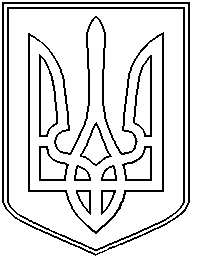 